FORMULARIO SOLICITUD DE BECA MÁSTER EN PROJECT MANAGEMENT CERTIFICACIONES OFICIALES 2023DATOS PERSONALES DEL SOLICITANTEDATOS ECONÓMICOSDATOS ACADÉMICOSSOLICITUD DE BECAFECHA DE ENVÍO DEL FORMULARIO *:FIRMA DEL INTERESADO: FIRMA DEL DIRECTOR DEL CENTRO:Antonio Oliva González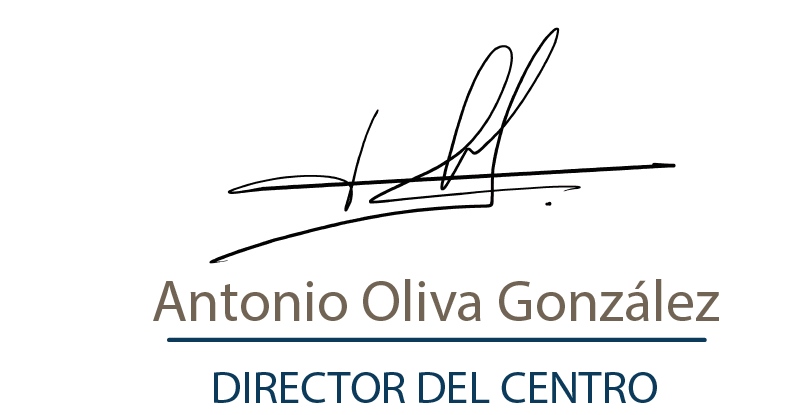 IMPORTANTE: el formulario deberá enviarse por vía telemática, y se deberán respetar los plazos establecidos para cada Convocatoria de Beca (Los Campos señalados con * son obligatorios. Si no se completara alguno de ellos, se excluirá al solicitante del proceso de selección)El proceso de adjudicación de beca pasa por las siguientes fases:Completar el siguiente formularioAnálisis de la solicitud (PLAZO MÁXIMO DE 24 HORAS)Adjudicación o Denegación de la BecaMatriculación (envío de documentación y pago de matrícula. PLAZO 3 DÍAS HÁBILES DESDE LA ADJUDICACIÓN)NOMBRE*:APELLIDOS*:DOCUMENTO DE IDENTIDAD*:FECHA DE NACIMIENTO *(DD/MM/AAAA):LUGAR DE NACIMIENTO:SEXO *: TELÉFONO*:DIRECCIÓN:CORREO ELECTRÓNICO*:NÚMERO DE PERSONAS A SU CARGO (hijos, padres, o personas dependientes económicamente del solicitante):NÚMERO DE PERSONAS QUE INTEGRAN EL NÚCLEO FAMILIAR*:INGRESOS ANUALES ESTIMADOS:INDICAR SI EL SOLICITANTE SE ENCUENTRA TRABAJANDO ACTUALMENTE *:NIVEL DE ESTUDIOS DEL SOLICITANTE* CENTRO EN EL QUE CURSÓ LOS ESTUDIOS SUPERIORES (Incluya todas las Escuelas de Educación Superior o Universidades en las que haya cursado sus estudios):ALEGACIONES * (Exposición de motivos por los que el interesado solicita cursar estos estudios y acceder a la Beca)